Paradise Recreation & Park District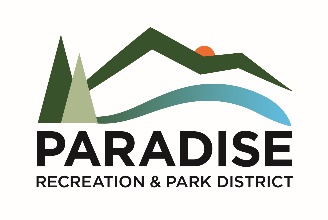 6626 Skyway	Phone: 530-872-6393Paradise, CA 95969 	Fax: 530-872-8619Email: info@ParadisePRPD.com	Website: www.ParadisePRPD.comNOTICE OF BOARD OF DIRECTORSCOMMITTEE MEETINGCommittee:		Personnel Committee (Bellefeuille/Goodlin) Date:			Tuesday, October 17,2023Time:			3:00 p.m. Location:		Via Teleconference and Terry Ashe Recreation Department, Room ANotice: The public may listen to this meeting via computer or telephone. The public may submit comments prior to the meeting via email to bodclerk@paradiseprpd.com before 1:00 p.m. on the day of the meeting and they will be read into the record.Please use the link to join the webinar: https://us02web.zoom.us/j/83319895913?pwd=c3JOeG0zMTl2Q0wyOWdXMXI5WjhDQT09 Or via Telephone: Dial by your location: +1 669 900 9128 US (San Jose)Meeting ID: 833 1989 5913		Password: 6626***********************AGENDA:The Committee will meet to:Discuss options for a new Flexible Spending AccountRequest for Proposal- Salary SurveyATTACHMENTS:Proposal from BasicProposal from ApprizeProposal from Employee Benefits Corporation https://paradiseprpd.sharepoint.com/sites/BODMeeting/Shared Documents/_Committee.Personnel/2023/PC23./_PC_23. Agenda.docx